Вахта Памяти - 2015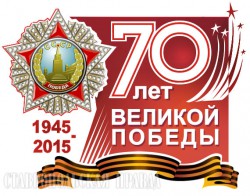 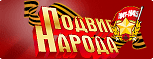 Проект:«Великая Отечественная в моей семье»Выполнила: Антипова В.Иучитель начальных классов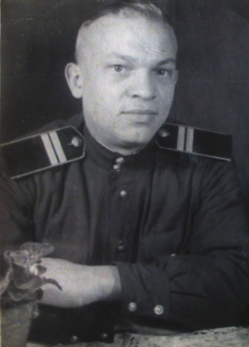 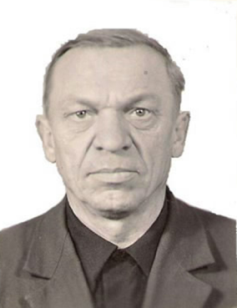 Антипов Федор ПетровичГод рождения – 1925 г.Год смерти – 1985 г. Одним из наших земляков, встретивших войну на оккупированной территории, был Федор Петрович  Антипов,  участник Великой Отечественной войны, орденоносец,  ветеран труда. Антипов Ф.П. родился в 1926 году в деревне Белогорщ в крестьянской семье. Когда на нашу землю пришла  война,  успел закончить четыре класса Буда - Вовницкой школы. Летом 1943 года, следуя в немецком эшелоне, вывозившем в Германию бесплатную рабсилу, он вместе с группой ребят из Унечского района  сумел бежать во время стоянки в Гомеле, разобрав пол в вагоне,  избежав тем самым печальной участи, постигшей миллионы советских граждан, угнанных на работы в Третий рейх. До родной д. Белогорщ  добирался 2  месяца, прятавшись от немецких захватчиков в лесах и полях. После удачного побега шестнадцатилетний Федор, приписав себе лишний год к дню рождения отправился добровольцем в Красную Армию, в рядах которой прошагал с сентября 1943 г. до 9 Мая 1945 г. День Победы встретил  в Праге. Гвардии младший сержант. Автоматчик взвода разведки.Проходил службу в  25-й  гвардейском  танковом  Уманьском  Краснознаменном орденов Суворова, Кутузова, Богдана Хмельницкого полку, 6-ой гвардейской механизированной   Волновахской дважды Краснознаменной ордена Суворова бригаде, 2-го гвардейского механизированного Николаевско - Будапештского Краснознаменного, ордена Суворова  корпусе  3-го  Украинского фронта.Принимал участия в боевых операциях:1. Нижнеднепровская стратегическая наступательная операция[26.09.1943 - 20.12.1943]2.   Днепровско-Карпатская стратегическая наступательная операция                     (Освобождение Правобережной Украины)[24.12.1943 - 17.04.1944].Получил тяжелое ранение   27.12.1943 г.3.   Будапештская стратегическая наступательная операция[29.10.1944 - 13.02.1945]4.   Венская стратегическая наступательная операция[16.03.1945 - 15.04.1945]5.    Братиславско - Брновская наступательная операция [25.03.1945 - 05.05.1945]6.    Пражская стратегическая наступательная операция [06.05.1945 - 11.05.1945]Награжден боевыми наградами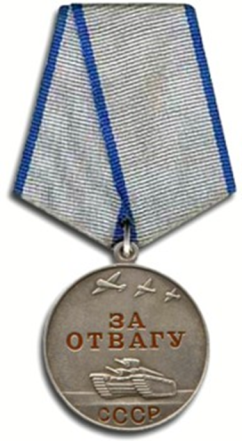 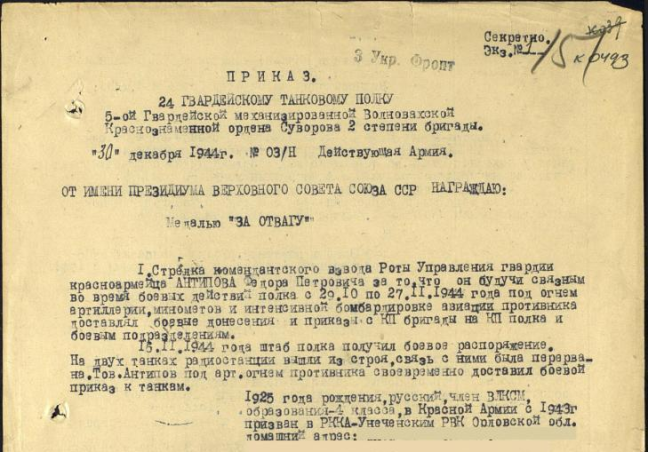 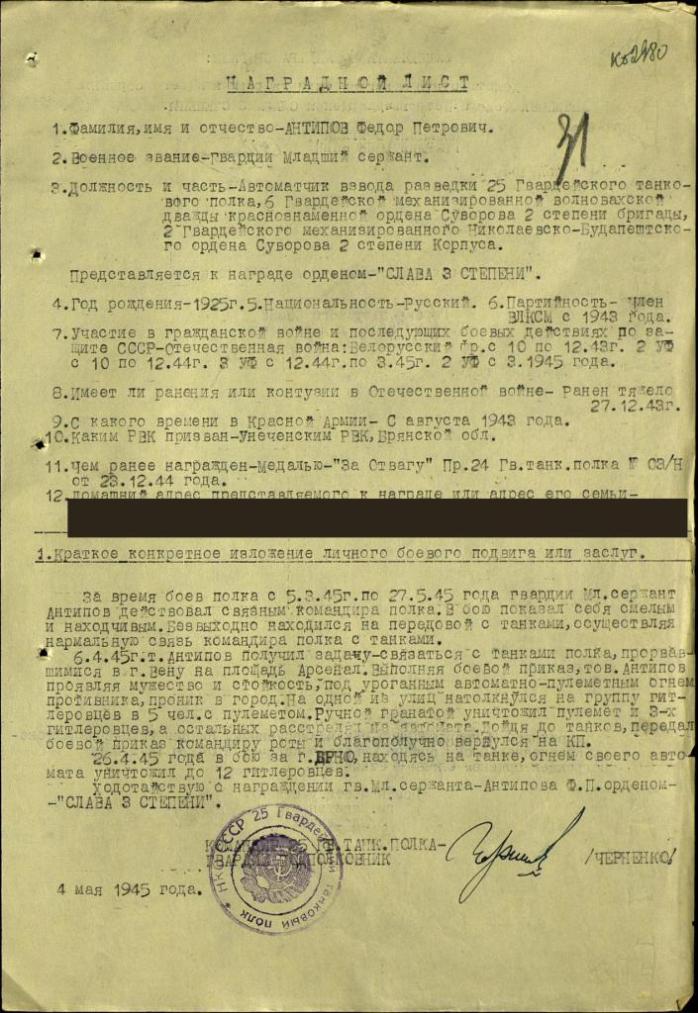 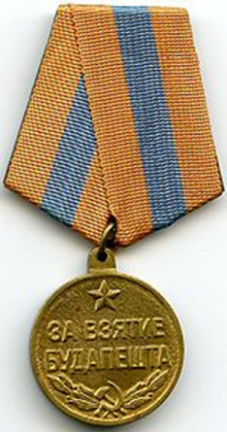 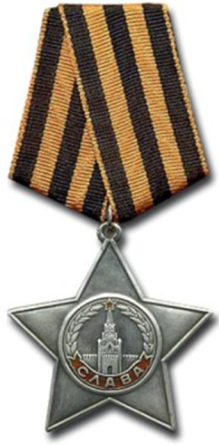 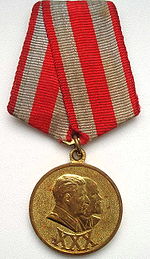 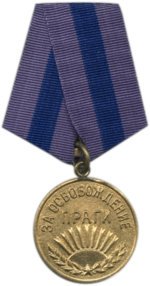 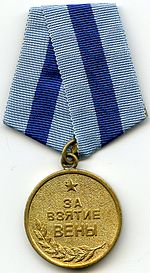 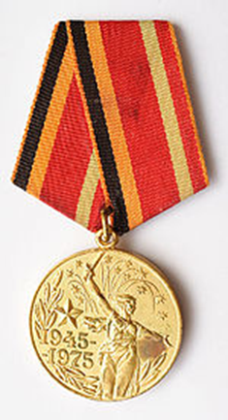 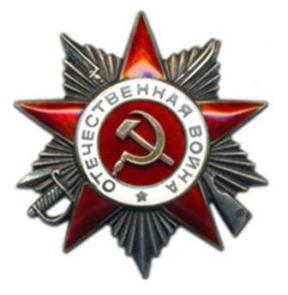 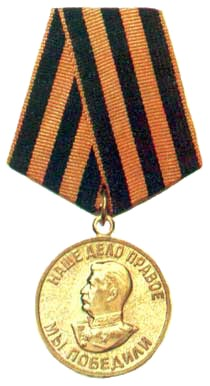 Награжден государственными  наградами за доблестный труд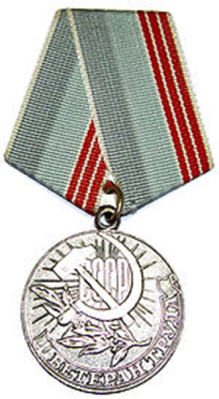 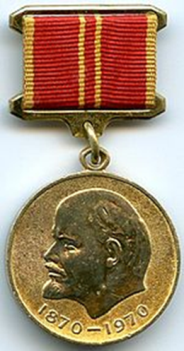 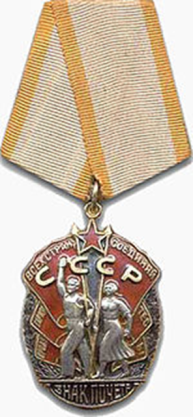 № п/п№ наградного материалаДата награжденияНаименование  награды103/н31.12.1944Медаль «За отвагу»242/н14.05.1945Орден Славы III степени328.11. 1945Медаль «За взятие Будапешта»420.02.1946Медаль «За освобождение Праги»521.02.1946Медаль «За взятие Вены»628.03.1946Медаль «За победу над Германией в Великой Отечественной войне 1941-1945 гг.»723.10 .1948Медаль «30 лет Советской Армии и Флота»810.10.1976Медаль «Тридцать лет Победы в Великой Отечественной войне 1941—1945 гг.»917706.11.1985Орден Отечественной войны I степени№ п/пДата награжденияНаименование   наградыНаименование   награды123.06.196623.06.1966Орден Знак почета202.04.197002.04.1970Медаль   «За доблестный труд.В ознаменование 100-летия со дня рождения Владимира Ильича Ленина»327.04.198227.04.1982Медаль «Ветеран труда»